1Cam SilmeYüksekte yapılan çalışmalarda mobil vinç kullanımıKüçük  büyük yaralanmalar, ölümler3515YüksekMobil vincin düzenli bakımlarının yapıldığına dair belgeleri olmalıdır. Yapılan kontroller kayıt altına alınmalıdır.  Mobil vinç sadece operatör kullanma belgesi olan personelce kullanılmalıdır.  SürekliAsıl işveren alt İşveren / vekili236Düşük2Cam silme vb. gibi yüksekte çalışmalarÇalışanların  kişisel  koruyucu donanım kullanmamasıKüçük  büyük yaralanmalar, ölümler3515YüksekYüksekte çalışanlara mutlaka paraşüt tipi emniyet kemeri verilmeli, kemer kullanımı takip edilmelidir.SürekliAsıl işveren alt İşveren / vekili236Düşük3Cam Silme Yüksekte yapılan   çalışmalarda   hidrolik lifli platform kullanımıKüçük  büyük yaralanmalar, ölümler3515YüksekHidrolik  lifli platformun periyodik kontrolü düzenli olarak yaptırılmalı, yapılan kontroller  kayıt  altına alınmalıdır.SürekliAsıl işveren alt İşveren / vekili236Düşük4Cam silmePlatformun kurulması ve taşınmasıKüçük  büyük yaralanmalar, ölümler3515YüksekPlatform kurulurken sabitleme ayakları mutlaka açılmalı, tekerlekler kilitlenmeli, EMNİYET ÇUBUĞU TAKILMADAN ÜZERİNE ÇIKILMAMALI taşınırken üzerinde çalışanlar bulunmamalıdır.SürekliAsıl işveren alt İşveren / vekili236Düşük5Cam silmeAsma iskele kullanımı, periyodik kontrollerinin olmamasıKüçük büyük yaralanmalar, ölümler4520YüksekAsma iskelenin periyodik kontrolünün yapılması gerek-lidir.Her Kurulduğunda, SürekliAsıl işveren alt İşveren / vekili248Orta6Cam silmeAsma iskele kullanımında emniyet kemeri kullanılmamasıKüçük büyük yaralanmalar, ölümler4520YüksekAsma iskele kullanımında çalışanlara emniyet kemeri verilmeli, emniyet kemeri kesinlikle iskeleye bağlanmamalı. Emniyet kemeri bağlamak için dikey yaşam halatı çekilmeli. Emniyet kemeri uygun bir aparatla  halata  bağlanmalıdır.Sürekli kontrolAsıl işveren alt İşveren / vekili248Orta7Hasarlı kablolar ve elektrik bağlantılarıKullanılan kablo bağlantısındaki hasarlı yerlerden elektrik çarpmasıKüçük büyük yaralanmalar, ölümler4520YüksekHasarlı kablolar kullanılmamalı. Ek yapılan yerlerin yalıtımı uygun olmalıdır.Her zamanAsıl işveren alt İşveren / vekili248Orta8Elektrikli makinelere seyyar kablolarla elektrik alımıElektrik alımı esnasında çekilen kabloların ezilmesi sonucu elektrik çarpmasına maruz kalmaElektrik çarpması sonucu Küçük büyük yaralanmalar,4416YüksekKabloların çekilmesi ezilmelerini engelleyecek şekilde olmalıdır. Sert borular veya kanallar içinden çekilmelidir.Asıl işveren alt İşveren / vekili133Düşük9Elektrik panolarıPano kapağının açık olması ,yetkisiz çalışanların  müdahalesiElektrik çarpması sonucu Küçük büyük yaralanmalar4416YüksekPano kapağına kilit yapılmalı sürekli kilitli tutulmalıdır. Yetkili personelin adı üzerine yazılmalıdır.Her zamanAsıl işveren alt İşveren / vekili248Orta10Elektrik panolarıElektrik panosu önünde yalıtkan paspasın olmamasıPanodaki olası kaçaklar sonucu küçük büyük yaralanmalar.3515YüksekPano önlerine yalıtkan paspas konulmalı. Üzerinde yetkililerin isimleri yazılmalı.Her zamanAsıl işveren alt İşveren / vekili248Orta11Keskin  sivri uçlu metallerÇalışanlara batması, kesikler oluşturmasıÇalışanların tetanos hastalığına yakalanması3515YüksekÇalışanlara tetanos aşısı yaptırılmalı.Periyodik olarak aşılamaAsıl işveren alt İşveren / vekili133Düşük12Sertifikalı ilk yardım personelinin olmamasıOlası acil durumlara müdahalede gecikmelerYaralanmalara zamanında müdahale edememe3515YüksekAz tehlikeli grupta; her 20 çalışana bir sertifikalı ilk yardım personeli bulundurulmalı. Çalışanlara ilk yardım eğitimi aldırılmalı.Her zamanAsıl işveren alt İşveren / vekili224Düşük13Yangın söndürme tüpleri  uygunsuzluğuÇıkan yangınlara  zamanında müdahale edememeKüçük büyük yaralanmalar, ölümler, maddi kayıplar4416YüksekTüpler kolay görünebilmesi ve alınabilmesi için yerden 90 cm kadar yükseğe asılmalı ve yerleri işaretlenmelidir. Düzenli olarak yılda bir defa kontrol edilmelidir. Belli periyotlarda da gaz basınçları gözle kontrol edilmelidir.Her zamanAsıl işveren alt İşveren / vekili224Düşük14Yangın TatbikatıYangın Tatbikatı EksikliğiYangın, yanma, yaralanma4416YüksekEkip personeli ile binadaki diğer görevliler yangın söndürme, alet ve malzemelerin nasıl kullanılacağı ve en kısa zamanda itfaiyeye nasıl ulaşılacağı konularında tatbiki eğitimden geçirilmeli. Binada en az yılda 1 kez yangın tatbikatı gerçekleştirilmelidir.Yılda 1 kereAsıl işveren alt İşveren / vekili144Düşük15DepolarRafların ve dolapların duvara sabitlenmemesiKüçük büyük yaralanmalar3412  OrtaRaflar devrilmeyecek şekilde duvara sabitlenmelidir.Her zamanAsıl işveren alt İşveren / vekili224Düşük16DepolarRafların ve dolapların  üst katına  ağır malzeme konulmasıKüçük büyük yaralanmalar3412OrtaRafların üst katlarına ağır malzemeler konulmamalı. Düşme riski bulunan malzemelerin bulunduğu rafların önüne eteklik konulmalıdır.Her zamanAsıl işveren alt İşveren / vekili224Düşük17DepolarYangın tüplerinin  uygunsuzluğu  sonucu olası yangınlara geç müdahaleKüçük büyük yaralanmalar, Ölümler3515Yüksek6-12 kg lık Yangın tüpleri yerden 90 cm kadar yükseğe asılmalı ve yerlerini belirten levhalar konulmalıdır.Her zamanAsıl işveren alt İşveren / vekili224Düşük18Tertip, Düzen ve İstiflemeTertip, düzen, istifleme kurallarına uyulmamasıYaralanma, İş kazaları3412Ortaİşyerindeki genel tertip, düzen ve istiflemeye özen gösterilmeli. Kayma, takılma, düşmelere karşı önlemler alınmalı. Yürüme yolları ve acil çıkış kapılarının önlerinde malzeme bırakılmamalıdır. İstifleme kubbe şeklinde olmalıdır. İş bitiminde tüm malzemeler uygun yerlerine kaldırılmalıdır.Her zamanAsıl işveren alt İşveren / vekili144Düşük19Kişisel koruyucu donanımsız (KKD) çalışanlarÇalışanların kkd kullanmaması sonucu maruz kalabileceği durumlarKüçük büyük yaralanmalar, Ölümler3515YüksekÇalışanlara yaptıkları işlere uygun kişisel koruyucu donanım verilmeli.  Yüksekte yapılan çalışmalarda paraşüt tipi emniyet kemeri verilmeli. Mutlaka eksikler tamamlanmalıdır.Her zamanAsıl işveren alt İşveren / vekili248Orta20Uyarı levhalarıÇalışanların tehlikeleri görememesiKüçük büyük yaralanmalar, ölümler3515YüksekBina içinde, çalışma yapılan yerlere uygun levhalar konulmalıdır.Her zamanAsıl işveren alt İşveren / vekili248Orta21Rüzgârlı ve fırtınalı havalarda çalışmalarÇalışanların rüzgârdan etkilenerek dengesini kaybetmesi sonucu yük-sekten düşmeKüçük büyük yaralanmalar, ölümler3515YüksekRüzgârlı ve fırtınalı havalarda cam silme yapılmamalı.Her zamanAsıl işveren alt İşveren / vekili224Düşük22Çalışan özlük dosyasıÇalışan için dosya hazırlanmaması sonucu çalışanla ilgili takiplerin zorluğuKüçük büyük kazalar, maddi kayıplar3412OrtaÇalışanlarla ilgili özlük dosyası oluşturulmalı, bu dosyada kimlik bilgileri dışında, sağlık bilgileri, eğitim bilgileri, verilen kişisel koruyucular, uyarılar, iş kazası bilgileri olmalı. Mutfak – çay ocağı gibi bölümlerde  çalışanların hijyen belgeleri olmalı.sürekli takipAsıl işveren alt İşveren / vekili133Düşük23MerdivenlerYüksek yerlere çıkmak için kullanılan   merdivenlerin  uygunsuzluğuKüçük  büyük yaralanmalar3412OrtaPortatif el merdivenlerinin kullanımı sırasında üst veya alt uçları sabitlenerek veya kaymaz bir malzeme kullanılarak veya aynı korumayı sağlayan diğer tedbirlerle, ayaklarının kayması önlenir.SürekliAsıl işveren alt İşveren / vekili224Düşük24MerdivenlerYüksek yerlere çıkmak için kullanılan   merdivenlerin  uygunsuzluğuKüçük büyük yaralanmalar, ölümler3515Yüksek Çıkılacak yerin üzerinden 1 metre daha uzun olması sağlamalı. Merdivenlerde  gemici tipi  sırt korkuluğu olmalı.SürekliAsıl işveren alt İşveren / vekili224Düşük25Eğitimsiz Çalışanlar, eğitim eksikliğiÇalışanların iş güvenliği eğitimi  almamış olmasıKüçük büyük yaralanmalar ölümler3515yüksekÇalışanlara mutlaka genel iş sağlığı ve güvenliği eğitimi aldırılmalıdır. Periyodik olarak devamı sağlanmalı. Tüm eğitim ve bilgilendirme dökümanları belgelenmeli ve arşivlenmeli.SürekliAsıl işveren alt İşveren / vekili224Düşük26Sağlığı uygun olmayan personelÇalışanların yapacağı işe uygunluğunun sağlık raporu ile belirlenmemesiKüçük büyük yaralanmalar ölümler3515yüksekHer çalışana işe başlamadan önce ve periyodik olarak mutlaka yapacağı işe uygunluğunu belirten sağlık raporu aldırılmalıdır.SürekliAsıl işveren alt İşveren / vekili224Düşük27Psikolojikİşveren, aile ve çalışma arkadaşları ile yaşanan problemlerPsikolojik rahatsızlıklar339OrtaÇalışanların psikolojik durumları işyeri hekimi tarafından kontrol edilmelidir.Periyodik olarakAsıl işveren alt İşveren / vekili133Düşük28Ergonomik olmayan çalışma ortamlarıÇalışanlara ekrana bakma mesafesi, bakma açısı ve oturma şekli hakkında eğitim verilmemesiGörme bozuklukları, boyun ve sırt ağrıları248OrtaEkrana bakma mesafesi 50 - 70 cm ve vücudu destekleyen oturma şekliyle çalışma yapılmalıSürekliAsıl işveren alt İşveren / vekili224Düşük29Kaygan zeminİşletmenin iç ve dış zeminlerinin kayma veya düşmeyi önleyecek şekilde uygun malzeme ile kaplanmamış olmasıKüçük büyük yaralanmalar248OrtaZeminler, kayma ve düşmeyi engelleyecek şekilde uygun malzemelerle kaplanmalı. Kaygan zemin  oluşumunda uyarı levhaları ile bölgeler belirlenmeli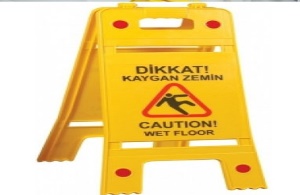 SürekliAsıl işverenAlt İşveren / vekili224Düşük30Elle taşımaÇalışanların fiziki yapısına uygun olmayan yüklerin taşınmasıFiziki yetersizlik sonucu iş kazası248OrtaPersonelin fiziksel yapısına uygun olmayan ağırlık ve biçimdeki yüklerin taşıtılmaması sağlanmalıSürekliAsıl işverenAlt İşveren / vekili224Düşük31Elle taşımaAğır, büyük vb. yüklerin uygun şekilde kaldırılması konusunda çalışanlara bilgi verilmemesiUygunsuz mekanik şartlar sonucu iş kazası3412OrtaPersonelin tek başına 25 kg'ı aşan yükleri elle kaldırmaması sağlanmalıSürekliAsıl işverenAlt İşveren / vekili224Düşük32Elle taşımaSırt ve bel incinmesi riski oluşturabilecek yüklerin taşınması, itilmesi yada çekilmesini sağlayacak uygun taşıma araçlarının sağlanmamasıSırt ve bel  incinmesi3412OrtaBiçimsiz yüklerin uygun araçlarla taşınması sağlanmalıSürekliAsıl işverenAlt İşveren / vekili224Düşük33İklimlendirme CihazlarıPeriyodik bakımlarının yapılmamasıBiyolojik rahatsızlıklar, bulaşıcı hastalık (lejyoner hastalığı)3412OrtaTüm iklimlendirme cihazlarının ( klima vb. gibi) Bakımları düzenli olarak yapılmalıdır.Periyodik olarakAsıl işverenAlt İşveren / vekili133Düşük34Temizlik işleriKimyasala maruz kalmaCilt tahrişleri, alerjik reaksiyonlar339OrtaKullanılan kimyasalların malzeme güvenlik bilgi formları tedarikçi firmadan temin edilmeli ilk yardım bilgileri hakkında personel bilgilendirilmelidir.Her zamanAsıl işverenAlt İşveren / vekili133Düşük35Temizlik işleriKimyasalların karıştırılmasıZehirlenmeler ,Cilt tahrişleri, alerjik reaksiyonlar3515YüksekTuz ruhu, kireç çözücü, çamaşır suyu gibi birbiri ile karışınca ortaya zararlı gazlar çıkaran kimyasallar kullanımda bulundurulmamalı. Bu konuda çalışanlar bilgilendirilmeli.Her zamanAsıl işverenAlt İşveren / vekili133Düşük36Temizlik işleriKimyasalların orijinal ambalajı  dışında başka ambalajlara konulmasıZehirlenmeler, Cilt tahrişleri, alerjik reaksiyonlar3412OrtaBüyük ambalajlarda gelen kimyasallar başka ambalajlara aktarıldıkları zaman mutlaka içindeki yeni kimyasalı belirten etiketler yapıştırılmalı.SürekliAsıl işveren alt İşveren / vekili236Düşük37Temizlik işleriKimyasalların dökülmesiZehirlenme, kayma-Düşme, Yangın3412OrtaKimyasalların küçük çaplı dökülmeleri hemen temizlenmeli, büyük çaplı dökülmelerde özellikle klorlu çözeltilerin dökülmesi sonucu olabilecek kazalara karşı acil durum planı eğitimi almış olmalı ve MSDS formlarına ulaşılabilmelidir.Her zamanAsıl işveren alt İşveren / vekili144Düşük38Acil çıkışlarKapının, acil çıkış kapısı olduğunu  belirten uyarı levhası olmaması ,tahliye zorluğuKüçük büyük yaralanmalar,  izdiham4416YüksekTüm acil çıkış kapıları üzerine çalışanların ve diğer ziyaretçilerin anlayacağı dilde uyarı ve bildirim levhaları  asılmalıdır.Her zamanAsıl işverenAlt İşveren / vekili236Düşük39Bina dışında çalışmaOtoparkta veya dışarıda yapılan temizlik esnasında sürücülerin  fark etmemesiKüçük büyük yaralanmalar .ölümler3515yüksekOtoparkta yapılan çalışmalarda, çalışanlara mutlaka reflektörlü, canlı renkli yelekler verilmelidir. kullanım takibi yapılmalıdır.SürekliAsıl işveren Alt işveren /vekili224Düşük40Elektrikli çay makinasıSıcak su, sıcak çay ve buharYanma haşlanma sonucu ciddi yaralanma, ortam termal şartlarının bozulmasından dolayı meslek hastalığı3412OrtaÇay Makinası sağlam bir zemine oturtulmalı. Buharı toplayıp tahliye edecek davlumbaz bulundurulmalı ve davlumbaz düzenli olarak temizlenmelidir.SürekliAsıl işveren Alt işveren /vekili133Düşük41Elektrikli çay makinası, bulaşık makinesi vb. gibi makinelerElektrik aksamıElektrik kaçağı/kontağı dolayısıyla elektrik çarpması ve/veya yangın sonucu ciddi yaralanma, ölüm4416yüksekElektrikle çalışan bulaşık makinası ve çay pişirme makinası elektrik bağlantıları sürekli kontrol edilmeli, özellikle buralarda oluşabilecek oksidasyonlar takip edilmeli . Çay pişirme makinası civarında buhardan ve/veya sudan etkilenebilecek elektrik aksamı-priz v.s bertaraf edilerekkullanılmaması sağlanmalıHer zamanAsıl işveren Alt işveren /vekili133Düşük42Elektrikli çay makinesi, bulaşık makinası vb. gibi elektrikli tüm makineler.Elektrik aksamıElektrik kaçağı/kontağı dolayısıyla elektrik çarpması ve/veya yangın sonucu ciddi yaralanma, ölüm3515YüksekTüm elektrik aksamının özellikle topraklamanın periyodik olarak kontrol edilmesi sağlanmalıKaçak akım rölesinin tesis edilmesi sağlanmalıUyarı ikaz levhası asılmalıdır.Her zamanAsıl işveren Alt işveren /vekili224Düşük43Çay ocağıIsı ve nemBiyolojik rahatsızlıklar, meslek hastalığı3412Ortaİşyerlerindeki ısı ve nem oranları ılımlı olmalı. Yazın sıcak kışın ise soğuk olmamalı. 15-30 derece arası sıcaklık sağlanmalı, fazla nemli olmamalıdır.Her zamanAsıl işveren Alt işveren /vekili144Düşük44Tüm makinelerKullanım –bakım ve güvenlik talimatlarının olmamasıKüçük ve büyük yaralanmalar, ölüm2510OrtaTüm makinelerin üzerinde çalıştırma ve güvenlik ve bakım talimatları olmalıdır.SürekliAsıl işveren Alt işveren /vekili155Düşük45Yer  cila makinesiYetkisiz çalışanların  kullanması, KKD kullanılmamasıKüçük büyük yaralanmalar,4416YüksekKullanılması durumunda; Makineyi mutlaka yetkili çalışanlar kullanmalıdır. Yetkisiz kullanıma izin verilmemelidir. Uygun Koruyucular kullanılmalıdır.SürekliAsıl işveren Alt işveren /vekili224Düşük46Genel kullanım alanlarıOrtada bırakılmış eşyalar kablolar Takılma ve düşmeKüçük büyük yaralanmalar3412ortaÇalışma alanları takılmaya neden olabilecek malzemelerden temiz tutulmalıdır.SürekliAsıl işveren Alt işveren /vekili122Düşük47Genel kullanım alanlarıOrtada bırakılmış eşyalar kablolar Takılma ve düşmeKüçük büyük yaralanmalar3412ortaÇalışma alanında görülebilecek; uzatma elektrik kabloları, zarar görmüş zemin kaplamaları, yetersiz-zarar görmüş ışıklandırmalar onarılmalıdır.SürekliAsıl işveren Alt işveren /vekili122Düşük48Genel kullanım alanları Elektrikli Aletler /Zarar görmüş ya da uygun olmayan elektrikli her türlü aletin kullanılmasıKüçük büyük yaralanmalar elektrik şokları, yanıklar4416YüksekKullanılan her türlü elektrikli el aletinin, spor aletinin yetkin bir elektrikçi tarafından test edilerek, uygun olmayan aksaklıkların tespit edilmesi, düzeltilmesi, bunların kayıt altına alınması ve denetleme etiketi ile işaretlenmelidir.Çalışanların dışarından kendisine ait elektrikli el aleti getirmemesi konusunda bilgilendirilmesi gereklidir, test bakım etiketlenme prosedürü dışında kalan bu ekipmanlar risk yaratmaktadır.Her zamanAsıl işveren Alt işveren /vekili122Düşük49Genel kullanım alanları Elektrikli Aletler /Zarar görmüş ya da uygun olmayan elektrikli her türlü aletin kullanılmasıKüçük büyük yaralanmalar elektrik şokları, yanıklar4416YüksekYeterli miktarda priz sağlanarak elektrik uzatma kablosuna olan ihtiyaç minimuma indirgenmelidir,Kablo ve fiş bağlantıları kullanıcı tarafından göz ile kontrol edilmelidir,Herhangi biçimde zarar gören elektrikli ekipman derhal İSG birimine yada idari ofise rapor edilmeli, tamir edilene kadar kullanılamaz etiketi ile işaretlenerek servise gönderilmelidir,Tüm elektrikli el aletleri kullanıcı el kitabına uygun şekli ile kullanılmalıdır.Şirket tarafından temin edilmeyen her türlü elektrikli su ısıtıcısı ve ısınma aparatı kullanımı yasaklanmalı,Şirket tarafından temin edilen su ısıtıcılar, taşan suyun elektrik aksamı ve kablo bağlantıları ile temas etmeyeceği biçimde konumlandırılmalıdırlar,Dökülen her türlü sıvı en kısa zamanda temizlenerek risk ortadan kaldırılmalıdır.Her zamanAsıl işveren Alt işveren /vekili122Düşük50Genel kullanım alanlarıEkranlı  araçlarla çalışmalarda  ergonomik uyumsuzluklarKas iskelet sistemi rahatsızlıkları3412OrtaBelirli aralıklar ile dinlenme molası verilerek yürümeye çıkılmalı fiziksel hareket temin edilmelidir,Ekranlı araç kullanıcısı belirli aralıklar ile göz kontrolü yaptırması konusunda bilgilendirilmelidir.Periyodik olarakAsıl işveren Alt işveren /vekili122Düşük51Genel kullanım alanlarıAğır - İri Malzemelerin El İle Kaldırılması /Kas iskelet sistemi rahatsızlıkları3412OrtaSakatlanma riski taşıyan her türlü malzeme tespit edilerek ağırlıklarına göre sınıflandırılması,Risk altındaki personeli grubu belirlenerek doğru el ile kaldırma teknikleri konusunda bilgilendirilmelidir,Çekme arabası temin edilerek kağıt yığınları gibi malzemelerin taşınması için kullanılmalıdır,Yüksek raflar sadece hafif malzemeler için tercih edilmelidirBelirtilen yük ile çalışan risk grubu personel belirlenmeli ve gerekli eğitimler tatbik edilmelidirHer zamanAsıl işveren Alt işveren /vekili122Düşük52Genel kullanım alanlarıRafların ve dolapların üst katlarına ulaşmak için Yüksekte yapılan çalışmalarKüçük büyük yaralanmalar3412OrtaSandalye, sıra ve masalar yükseğe erişim maksadı ile kullanılmamalı, amaca uygun merdiven temin edilmelidir,Merdiven kullanıldığında ayakları sabitlenmeli.  Kayarak açılması engellenmelidir.Her zamanAsıl işveren Alt işveren /vekili224Düşük53Genel kullanım alanlarıTehlikeli Maddelerin kullanımıKüçük büyük yaralanmalar339OrtaGenel çalışma ortamında uçucu, çözücü madde kullanımı var ise kullanıcılar malzeme güvenlik bilgi formunda belirtilen koşullara uygun olarak hareket etmeliler.Her zamanAsıl işveren Alt işveren /vekili224Düşük54Genel kullanım alanlarıDosyalama raflarınınKabinlerinin devrilmeleriKüçük büyük yaralanmalar339OrtaHer türlü dosyalama kabini teraziye getirilerek konuşlandırılmalıdır,Yıkılması, devrilmesi durumunda kaçış yollarını engellemeyecek biçimde odaya yerleştirilmiş olmalıdır.Deprem anında yıkılmasının önlenmesi için duvar bağlantıları temin edilerek sabitlenmelidir.Dosya kabinleri her bir kabin benzer seviyede aşağıdan yukarıya doğru doldurulmalı, stabilitesi sağlanmalıdır.Her zamanAsıl işveren Alt işveren /vekili224Düşük55Genel kullanım alanları ıDosyalama raflarınınKabinlerinin devrilmeleriKüçük büyük yaralanmalar339OrtaBirden fazla çekmecenin açıldığı tipteki dosyalama kabinleri riski ifade eden uyarıcı etiketler ile kullanıcıyı uyarmak amacı ile işaretlenmiş olmalıdır.Çekmeceler kullanımın ardından kapalı hale getirilmeli ve kapalı muhafaza edilmelidir.Her zamanAsıl işveren Alt işveren /vekili224Düşük56Genel kullanım alanlarıFazla Mesai / Yalnız ÇalışanPersonelOlası acil durumlara müdahale edememe, sonucu Küçük büyük yaralanmalar339OrtaFazla mesai / yalnız çalışanpersonelden mümkün ölçüde kaçınılmalı zaruri olduğu durumlarda çalışma saatleri minimize edilmelidir.Doğum süresi yakın olan hamile personel, engelli personel veya sağlık durumu nedeni ile risk taşıyan personel gibi yüksek risk grubu bulunması durumunda mümkün olduğu kadar bunlar çalıştırılmamalı.Her zamanAsıl işveren Alt işveren /vekili224Düşük57Genel kullanım alanlarıAşırı  çalışma ,görev harici çalıştırılmalar.stres339OrtaŞirket politikası personele ifadeedilmeli ve şirketteki görev tanımları net biçimde ortaya konmalıdır.Her zamanAsıl işveren Alt işveren /vekili224Düşük58Genel kullanım alanlarıAşırı  çalışma ,görev harici çalıştırılmalar.Stres, psikolojik rahatsızlıklar339Ortaİş planları ve ulaşılabilir hedeflerbelirlenerek personel verimliliğininbir amaç uğruna motive edilmesisağlanmalıdır,Gerekli olması durumundaprofesyonel stres yönetimi kursuplanlanarak personelin stres ile başa çıkma becerisi kazanmasısağlanmalıdır.Çalışanlara görev harici işler yaptırılmamalıdır.Her zamanAsıl işveren Alt işveren /vekili124Düşük59Genel kullanım alanlarıErgonomi vemonoton çalışmaKas-iskeletsistemi meslekhastalıkları339OrtaÇalışanların uzun süre aynı pozisyonda veya fizikselanlamda zorlayıcı çalışmaları (ağır yük kaldırma dahil)engellemek için çalışma sırasında uygun aralıklar ile ara verilmeli ve basit egzersizler yapılmalı. Çalışanlara yaptıkları işe uygun masa, sandalye veya destek ekipmanlar sağlanmalı, masa, çalışanın dizlerini rahatça içeri uzatabileceği ve kollarını yukarı kaldırmadan dirseklerini üzerine dayayabileceği yükseklikte, sandalyeler ise ayarlanabilir özellikte olmalı.Her zamanAsıl işveren Alt işveren /vekili124Düşük60Genel kullanım alanlarıErgonomi vemonoton çalışmaKas-iskeletsistemi meslekhastalıkları339OrtaFazlaca yukarıya uzanmayı veya aşağıya eğilmeyi gerektiren işlerde çalışanların uzun süre hareketsiz aynı pozisyonda kalması engellenmeliÇalışanlar sırt ağrısı, boyun ya da omuz incinmesi ve ayak ya da bacaklarda ağrı gibi kas ve iskelet sistemi hastalıklarına karşı bilgilendirilmeliHer zamanAsıl işveren Alt işveren /vekili124Düşük61Cam YüzeylerUygun olmayan, çatlak cam yüzeyli mobilyalar, malzemelerYaralanma, düşme339OrtaCam yüzeyler üzerinde kırık, çatlak olmamalı, uygun şekilde monte edilmiş olmalıdır.SürekliAsıl işveren Alt işveren /vekili133Düşük62DepremAcil durum ekiplerinin olmayışı, eğitim yetersizliğiYetersiz, yanlış müdahale, yaralanma, ölüm3515YüksekÇalışanların iş sağlığı ve acil durumlar eğitimi almaları sağlanmalı. Çalışanların  ilkyardım ve kurtarma eğitimi almaları sağlanmalı. Acil durum planı hazırlanmalı.Periyodik olarakAsıl işveren Alt işveren /vekili155Düşük63FırtınaUçuşacak malzemeler, Çerçeve ve camlarYaralanma, ölüm3515Yüksekİşletmedeki tüm mamül ve yarı mamül malzemeler fırtınaya karşı uygun şekilde istiflenmelidir. Tüm cam ve çerçeveler fırtınaya karşı uygun sağlamlıkta olmalıdır.SürekliAsıl işveren Alt işveren /vekili155Düşük64SabotajGüvenlik önlemlerinin alınmamasıYaralanma- ölüm3515YüksekSabotajlara karşı korunma planı hazırlanmalıdır. Personele eğitim, konferanslar verilmeli ve tatbikatlar yaptırılarak kayıt altına alınmalıdır. Çevrenin yeterli aydınlatmasının olması sağlanmalıdır.Periyodik olarakAsıl işveren Alt işveren /vekili155Düşük65Sel- Su baskınıMobilizasyon HatasıYaralanma- Ölüm3515YüksekKazan Dairesi, jeneratçör ve elektrik pano odasının bulunduğu alanlarda sel baskınlarına karşı gerekli önlemlerin alınması sağlanmalıdır. İşletme içerisinde bu bölümler için uygun yerleşim sağlanmalıdır. Gerekirse bu alanlar için yağmur suyu drenaj sistemi yapılmalıdır.SürekliAsıl işveren Alt işveren /vekili155Düşük66Bahçe  İşleriMakinelerMakinelerin periyodik bakım ve kontrolleriKüçük büyük yaralanmalar3412OrtaKullanılması durumunda; Periyodik kontrolleri; yapmaya yetkili kişiler tarafından yapılmalı. Kontroller sonucunda periyodik kontrol raporu düzenlenmeli. Düzenlenen belgeler, iş ekipmanının kullanıldığı sürece saklanmalı.SürekliAsıl işverenAlt İşveren / vekili224Düşük67Bahçe  İşleriÇim biçme ve temizlik makinalarıMakinelerin bakım onarım talimatı ve kullanım talimatı bulunmamasıKüçük büyük yaralanmalar248OrtaKullanılan teknik ekipmanlar için tüm talimatlar hazırlanarak personele tebliğ edilmeli ve makinelerin görünür kısımlarına asılmalı.SürekliAsıl işverenAlt İşveren / vekili224Düşük68Bahçe  İşleriBenzin motorlu  tırpanKullanım esnasında  tırpan koruyucusunu çıkarma kişisel koruyucu  kullanmamaKüçük büyük yaralanmalar4416YüksekKullanılması durumunda; Makine koruyucuları kesinlikler çalışırken çıkarılmamalıdır. Çalışma esnasında uygun kişisel koruyucu donanım kullanılmalıdır.SürekliAsıl işverenAlt İşveren / vekili224Düşük69Bahçe  İşleriBenzin motorlu  tırpanYakıt  dolumu esnasında  yangın  riskiKüçük büyük  yaralanmalar3412OrtaKullanılması durumunda; Yakıt dolumu uygun aparatlarla yapılmalı. Yakıt sıcak motora temas ettirilmemeli. Motorlu tırpana yakıt doldururken motor kapatılmalıdır. Sigara içilmesi ve açık ateş yakılması yasaktır - Yakıt doldurmadan önce motorun soğumasını beklenmelidir.SürekliAsıl işveren alt İşveren / vekili224Düşük70Bahçe  İşleriBenzin motorlu   tırpanYetkisiz kişilerin kullanımıKüçük büyük  yaralanmalar3515yüksekKullanılması durumunda; Benzinli tırpanı yalnızca eğitimini almış tecrübeli olan kullanıcılar kullanılmalıdır.Her zamanAsıl işveren alt İşveren / vekili224Düşük71Bahçe  İşleriMotorlu testereTestere emniyet sisteminin (zincir freni) çalışmamasıKüçük büyük  yaralanmalar, uzuv kayıpları4416YüksekKullanılması durumunda; Her çalışma öncesi  zincir freni kontrol edilmeli.Her zamanAsıl işverenAlt İşveren / vekili224Düşük72Bahçe  İşleriMotorlu testereYetkisiz kişilerin kullanımıKüçük büyük  yaralanmalar3515yüksekKullanılması durumunda; Motorlu tırpanı yalnızca eğitimini almış ve ağaç bakım testeresi ile ilgili olarak tecrübeli olan kullanıcılar kullanılmalıdır.Her zamanAsıl işverenAlt İşveren / vekili224Düşük73Bahçe  İşleriMotorlu testereYakıt  dolumu esnasında  yangın  riskiKüçük büyük  yaralanmalar3412OrtaKullanılması durumunda; Yakıt dolumu uygun aparatlarla yapılmalı. Yakıt sıcak motora temas ettirilmemeli. Motorlu tırpana yakıt doldururken motor kapatılmalıdır. Sigara içilmemeli ve açık ateş yakılmamalıdır.- Yakıt doldurmadan önce motorun soğumasını beklenmelidir.Her zamanAlt İşveren / vekili224Düşük74Bahçe işleri ilaçlamaYetkisiz kişilerin ilaçlama yapmasıZehirlenme sonucu  ölümler3515Yüksekİlaçlama işini mutlaka yetkili ve ehil kişiler yapmalıdır.Her zamanAsıl işveren Alt işveren /vekili144Düşük75Bahçe işleri ilaçlamaÇalışma esnasında kişisel koruyucu donanım kullanılmamasıKüçük büyük yaralanmalar4416Yüksekİlaçlama esnasında çalışana mutlaka yapılan ilacın etkileme yöntemine uygun kişisel koruyucu donanımlar verilmelidir. Gözlük, tulum, eldiven, maske vb. kullanım takibi yapılmalıdır.Her zamanAsıl işveren Alt işveren /vekili236Düşük76Bahçe işleri ilaçlamaKullanılan ilaçların  malzeme  güvenlik  bilgi formlarının  olmamasıZehirlenmeler ,bilgisizlik sonucu  panik4416YüksekKullanılan ilaçların malzeme güvenlik bilgi formları temin edilmeli, personele bu konuda bilgi verilmelidir.SürekliAsıl işveren Alt işveren /vekili236Düşük